ПЕРЕСОЛЯК В.Ю, РОМАНКО В.О., ПЕРЕСОЛЯК Г.В., ЯКИМ В.В.ЗВІТ З  ОЦІНКА ВПЛИВУ НА НАВКОЛИШНЄ СЕРЕДОВИЩЕ Будівництво  закладу громадського харчування з виробничо -складськими приміщеннями  за адресою вул.Духновича Олександра,89А в м. Мукачево Закарпатської області м. Ужгород – 2020 р.ПЕРЕСОЛЯК В.Ю, РОМАНКО В.О., ПЕРЕСОЛЯК Г.В., ЯКИМ В.В.ЗВІТ З  ОЦІНКА ВПЛИВУ НА НАВКОЛИШНЄ СЕРЕДОВИЩЕБудівництво  закладу громадського харчування з виробничо -складськими приміщеннями  за адресою вул.Духновича Олександра,89А в м. Мукачево Закарпатської області Виконавці: 		_________________		Пересоляк В. Ю.				_________________		Романко В.О.				_________________		Пересоляк Г.В.				_________________		Яким В.В.©Пересоляк В.Ю.,РоманкоВ.О.,Пересоляк Г.В., Яким В.В,2020рм. Ужгород – 2020 р.	ЗМІСТАнотація											4Вступ	АНОТАЦІЯОВНС є визначення доцільності і прийнятності планованої діяльності і обгрунтування економічних, технічних, організаційних, санітарних, державно-правових та інших заходів щодо забезпечення безпеки навколишнього середовища. Матеріали ОВНС надаються у складі проектної документації уповноваженим державним органам для експертної оцінки і повинні всебічно характеризувати результати оцінки впливів на природне, соціальне, включаючи життєдіяльність населення, і техногенне середовище (далі - навколишнє середовище) та обґрунтовувати допустимість планованої діяльності.Вступ		Відповідно  до ДБН А.2.2-1-2003  «Склад і зміст матеріалів оцінки впливів на навколишнє середовище (ОВНС) при проектуванні і будівництві підприємств, будинків і споруд» розроблено звіт  оцінки впливу на навколишнє середовище (ОВНС) у складі проектної документації на нове будівництво. До планової діяльності відноситься - нове будівництво., розширення, реконструкцію та технічне переоснащення об'єктів промислового та цивільного призначення.При розробленні матеріалів ОВНС необхідно керуватися вимогами чинного законодавства , стандарту України ДСТУ ISO-14001-97, чинними державними будівельними, санітарними та протипожежними нормами, а також місцевими екологічними умовами й обмеженнями.1. Підстави для проведення ОВНС;Будівництво  закладу громадського харчування з виробничо -складськими приміщеннями  за адресою вул.Духновича Олександра,89А в м. Мукачево Закарпатської області» - планову діяльність буде проводити товариство з обмеженою відповідальністю «АКВА МУКАЧЕВО». Підприємства громадського харчування  складаються з двох функціональних груп приміщень: а) призначених для обслуговування відвідувачів ; б) призначених для виготовлення та зберігання кулінарної продукції . Відповідно до цього величина підприємств громадського харчування  характеризується місткістю кількістю місць в обідній залі  і продуктивністю кількістю страв, що випускаються в зміну. Місткість і продуктивність підприємств громадського харчування  визначаються завданням на проектування або проектом. У завданні, за необхідності, додатково вказується кількість місць для сезонного розширення, а також кількість страв для відпуску додому або забезпечення продукцією роздавальних і  підприємств громадського  харчування .Розміщення загальнодоступних підприємств громадського харчування , їх місткість і тип слід передбачати, керуючись перспективними схемами розвитку генеральних планів районів з урахуванням як нового будівництва, так і реконструкції підприємств, що діють, з можливою зміною їх спеціалізації, виходячи з інвестиційних переваг замовників та недопущення створення негативних факторів впливу на умови проживання населення, оточуюче середовище.	Метою будівництва запланованої діяльності є виробництво високоякісної їжі для різноманітних груп населення, що відповідає вимозі науки про харчування	Планова діяльність здійснюватиметься згідно до  «Генеральний план міста Мукачево (коригування окремих розділів)» на розрахунковий строк —1.01.2026 р., Плану зонування території міста Мукачева, затвердженому рішенням 10 сесії  Мукачівської міської ради 7 скликання №154 від 31.03.2016 р. та наказу №54 від 07.07.2020  «Про затвердження містобудівних  умов  і обмежень» виданий відділом  архітектури та містобудування  виконавчого комітету Мукачівської міської ради . 	Ціль планової діяльності є виробництво високоякісної їжі для різноманітних груп населення, що відповідає вимозі науки про харчування	Планова діяльність передбачає: будівництво закладу громадського харчування з виробничо-складськими приміщеннями. 2. Фізико-географічні особливості району і майданчика  будівництва об'єкта проектування2.1.Кліматичні умовиМукачівський  та Ужгородський райони знаходяться в однакових фізико-географічних умовах і мають зрівняну кліматичну характеристику. Для кліматичної характеристикис. м. Мукачево  використані дані багаторічних спостережень авіаметеорологічної станції Ужгород (цивільна), яка розміщена на південно-західній околиці Ужгорода. Кліматичні дані авіаметеорологічної станції Ужгород (цивільна) найбільш репрезентативні до району розташування м.Мукачево.Температурний режимСередня річна температура повітря становить 9.7° тепла, самого теплого місяця липня - 20° тепла, самого холодного січня - 3° морозу.Таблиця 1Максимальна та мінімальна температури  повітряМаксимальна температура повітря найбільш часто спостерігається у липні та серпні, від 34 до 37° тепла. Найбільш часто мінімальна температура повітря спостерігається у січні та лютому - від 20 до 27° морозу.Таблиця 2Середня з абсолютних мінімумів температури повітря,°СТаблиця 3Середня з абсолютних максимумів температури повітря,°СУ січні найбільш часто повторюється середньодобова температура повітря від 5° морозу до 5° тепла (в середньому 21 день).В липні місяці найбільш часто середньодобова температура повторюється від 15 до 20° тепла - 14 днів, від 20° до 25° тепла - 14 днів.Розрахункова температура самої холодної п'ятиденки 18°морозу, самого холодного дня -22°морозу.Максимальна глибина промерзання ґрунту - 65 см.Режим вітруНапрямок вітру та його швидкість залежить від сезонного розподілу баричних систем та взаємодії між ними, а в приземному шарі і від рельєфу місцевості. В районі розташування м.Мукачево, переважає вітер південно-східного та східного напрямків.Протягом року в приземному шарі переважають південно-східний (26%), східний (16%) і північно-західний (13%) напрямки вітру.В січні-лютому, листопаді-грудні переважає південно-східний (32-39%) вітер. Повторюваність південно-західного та західного вітру найменша - 5-7 %.Таблиця 4Повторюваність напрямку вітру і штилю за рік (%, рози вітрів)Таблиця 5Середня місячна та річна швидкість вітру (м/с) (на висоті приладу13м над поверхнею)Таблиця 6Швидкість вітру дещо більша в весняний та літній періодСильний вітер (більше 15 м/с) спостерігається в районі м.Мукачево, в середньому, 7 днів в році.Таблиця 7Вірогідність швидкості вітру по градація (% від загального числа випадків)Примітка: *0.3 - три рази за 10 років.Максимально -15 днів.Найчастіше - весною, і менше - в осінній період.Повторюваність швидкості вітру 6-7 м/с перевищує 5%.В літній період, при сильних грозах, при переміщенні через область дуже активних, холодних з хвилями, атмосферних розділів (фронтів), інколи відмічається, в районі розташування .Мукачево, дуже сильний шквалистий вітер локального характеру (вітровий вихор), з невеликою тривалістю в часі (від 5 до 20 хв.), швидкість якого може сягати 19-24, пориви до 25- 29 м/с, що класифікується як буря (19-24 м/с) та, відповідно, швидкість вітру 24-29 м/с, як сильна буря. Такі випадки носять локальний характер, і повторюються, приблизно, 3-4 рази на 10 років.Коефіцієнт, який залежить від стратифікації атмосфери – 200.Коефіцієнт рельєфу місцевості 1,0.Повітрянесередовищеврайоні проектуванняоб’єктухарактеризуєтьсяіснуючимфоновим забрудненням, значення якого приведені в таблиці 10.Таблиця 8Фонові концентрації шкідливих речовинФонові концентрації в місці розміщення об’єкта проектування прийняті згідно довідки департаменту екології та природних ресурсів Закарпатської обласної 2.2. Грунти Грунти Чоп-Мукачівської низовини: дерново-глейові.	Інтенсивний розвиток глейових процесів на Чоп-Мукачівській низовині обумовлений неглибоким заляганням ґрунтових вод, рівнинністю території, важким механічним складом ґрунтів та вологим кліматом. Внаслідок поєднання таких умов усі ґрунти низовини оглеєні уже з самої поверхні.	Фізико-хімічні властивості дерново-глейових ґрунтів характеризуються невеликим вмістом гумусу (2,3 – 3%), але глибина перегнійного забарвлення досить велика. На глибині, більшій 100 см, вміст перегною перевищує 1%. Ґрунти мають слабокислу реакцію (pH сольової витяжки 5,1 – 6,1) і практично не містять рухомого алюмінію; гідролітична кислотність також невелика. Вміст увібраних основ коливається від 4 – 5 до 25 – 30 мг/екв на 100 г ґрунту і знаходиться в прямій залежності від літологічних особливостей порід, які дуже різноманітні.	Така чітка залежність властивостей ґрунту від властивостей материнських порід свідчить про стадійну молодість ґрунту [5].Дернові ґрунти сформувалися на надзаплавній терасі нижньої течії Тиси, Латориці. Вони мають різний ступінь опідзолення і оглеєння, тому виділяють такі їх відміни: дерново-опідзолені, глейові, дерново-глейові ґрунти. Перші розвинулись на підвищених ділянках тераси, де ґрунтові води залягають на більших глибинах; вони мають кращі водоповітряні властивості, але менш гумусовані. Дернові глейові ґрунти утворились там, де ґрунтові води залягають близько до поверхні, а після злив застоюються і на поверхні. Процес оглеєння охоплює весь профіль ґрунту, що негативно відбивається на рості дерев. Ґрунти при висиханні тріскаються на великі брили, це заважає їх обробітку.У долині р. Латориці відмічено дерново глейові ґрунти поширені на глинистих алювіальних відкладах Тиси, лучно опідзолені глейові на піщано - середньосуглинкових відкладах. У зниженнях заплав Латориці поширені лучні й болотні ґрунти. Вони утворились під впливом значного поверхневого зволоження і неглибокого залягання підземних вод.Рис.1. План - схема грунтів м.Мукачево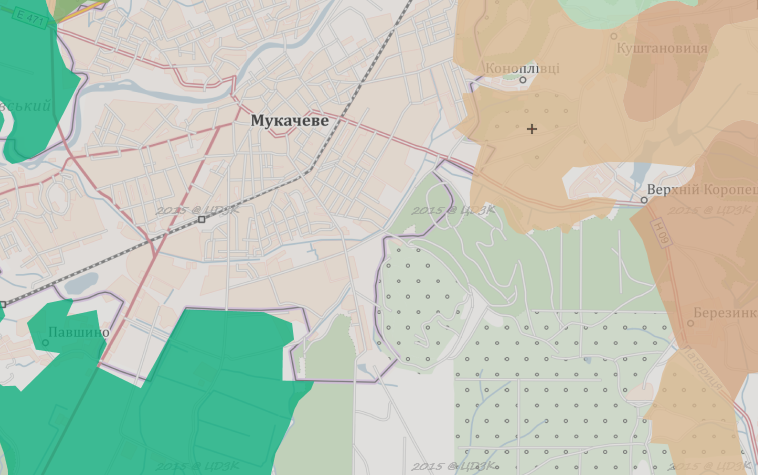  шифр 168Дернові опідзолені оглеєні ґрунти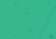  щифр:171 Буроземо-підзолисті ґрунти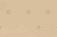  шифр:173 Бурі гірсько-лісові оглеєні ґрунти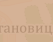 2.3. Поверхневі водиПоверхневі– це води річок, озер, боліт, каналів, штучних водойм. Основну частину поверхневих водних ресурсів Закарпаття становлять річкові стоки. Вся територія Закарпаття є водозабором басейну р. Тиса ( притоки р. Дунаю), що бере початок у гірських лісах Рахівщини – Чорна і Біла Тиси. А на території Словаччини – води рік Латориця і Уж, які також формуються на території Закарпаття. Гідрографічна мережа області нараховує 9 426 річок і водотоків різного рівня. Середня густота річок – найбільша в Україні – 1,7 км/ кв.км. На території Закарпаття підвищена кількість опадів, зокрема, у гірській частині. Опади бувають дощові , снігові, змішані. На одного жителя області припадає середньо стічний стік понад 7 тис.куб.м , тоді як у середньому по Україні – 1,1 тис. куб.м.2.4.Підземні водиВони добуваються з надр землі через глибинні свердловини. Мають надзвичайно важливе значення для питного водопостачання, як найчистіші. Підземні води тісно пов’язані з поверхневими водами, в їх формуванні важливу роль відіграє геологічна будова, рельєф, грунти, атмосферно-кліматичні умови. Саме з підземними водами пов’язані такі процеси як зсуви, підтоплення, карст тощо.На Закарпатті прогнозний запас підземних вод складає 400 млн.куб.м, з них затверджені запаси – 124 млн. куб.м на рік.Основний водоносний горизонт підземних вод приурочений до Закарпатського внутрішнього прогину, до валунно-галечникових відкладів річок Тиса, Боржава, Латориця та Уж. Діючі водозабори є інфільтраційними. Тому якість води в них, як стверджує Степан Поп, залежить від збереження чистоти поверхневого стоку, тобто від дотримання норм екологічної безпеки суб’єктами господарської діяльності як у зоні водозабору, так і на водозбірних площах річок. Це стосується й численних криниць, які дуже поширені в сільській місцевості.	2.5.Міжнародні стандарти	Конвенція про охорону дикої флори та фауни і природних середовищ існування в Європі. Конвекція про біологічне різноманіття.Конвенція про водно-болотні угіддя, що мають міжнародне значення, головним чином як середовища існування водоплавних птахів.	Рамкова Конвенція Організації Об'єднаних Націй про зміну клімату. Картахенський протокол про біобезпеку до Конвенції про біологічне різноманіття. 3.Загальна характеристика об'єкта проектування;	Відомості  з будівництва згідно з матеріалами  «Плану зонування території міста Мукачева» затвердженому рішенням 10 сесії  Мукачівської міської ради 7 скликання №154 від 31.03.2016 земельна ділянка розташована в торгівельно-виробничій зоні  (Г-6, В-5)Рис. 2. - План зонування території міста Мукачева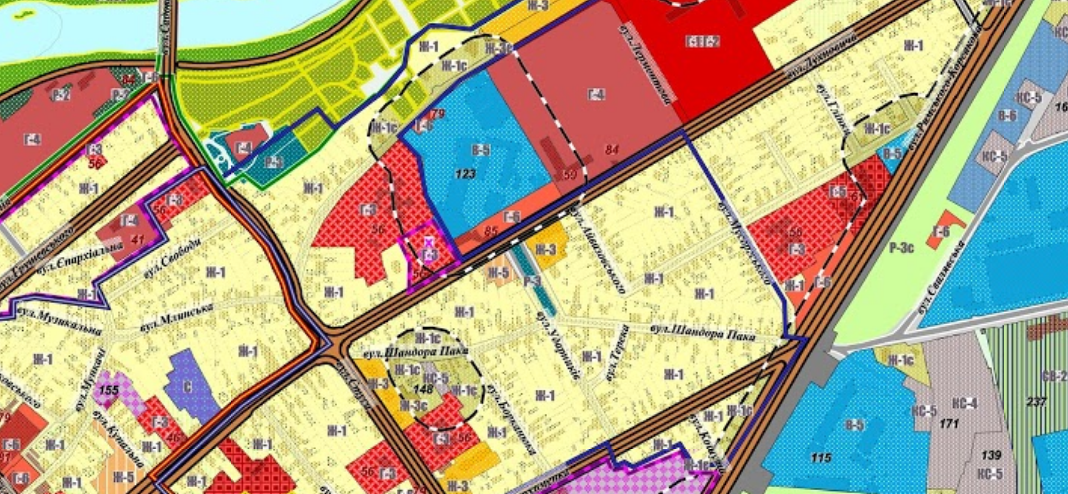 Мукачево є містом обласного значення Закарпатської області, що розміщене на відстані 42 км від обласного центру м. Ужгород та адміністративним центром однойменного Мукачівського району. Місто розташоване на стику відрогівв улканічних Карпат Закарпатської низовини, займає досить велику, щільно забудовану територію вздовж річки Латориця.Завдяки винятково вигідному топографічному і геополітичному місцерозташуванню (за 40-50 км від кордонів з Угорською і Словацькою Республіками, і відповідно 90-100 км від кордонів з Румунією і Польщею), Мукачево є транспортним вузлом міжнародних магістралей. Траси E50, E58,  та E471: Київ-Будапешт-Відень і Київ-Прага .Значна частина житлових будівель є на лівобережній частині річки. Тут проходить залізнична колія та на південно – східному боці — промислова зона. Мукачево є «секстаполісом», що означає — шістьміст. Це колишні поселення Росвигова (угор. Oroszvég), Підмонастиря, Паланку, Підзамку, Підгороду  та самого Мукачева.Навколишні гори — Галіш, Ловачка (див.також Ловачка (заповідне урочище)), Червона, Чернеча, Сороча, Попова, Павлова і Велика. Гора Червона Гірка на околиці Мукачева— найпівнічніша у світі місцевість, де ще кількароків тому вирощували чай[.За попередніми даними,наданих Головним управлінням статистики в Закарпатській області населення Мукачево на 1 січня 2019 року становить 83126 тисяч чоловік. При цьому кількість жителів Мукачева на 1 січня 2015 року становило 86257 тисяч чоловік Як стверджують експерти, кількість жителів має тенденцію нульового або негативного зростання і в поточному році буде скорочуватись. Цьому сприяють такі чинники,. як низька народжуваність, відносно високий рівень смертності, відтік жителів з міста і низький міграційний приріст 3.1.Земельні аспектиЗгідно ст. ст. 1,2 Земельного кодексу України земля є основним національним багатством, що перебуває під особливою охороною держави і земельні відносини - це суспільні відносини щодо володіння, користування і розпорядження землею. Ці відносини регулюються Конституцією України, Земельним кодексом, а також прийнятими відповідно до них нормативно-правовими актами.Використання земель для планованої діяльності передбачене на земельній ділянці  яка занходиться у приватній власності кадастровим номером 2110400000:01:004:0514 ––код  цільового призначення 11.02-для розміщення та експлуатації основних, підсобних і допоміжних будівель та споруд підприємств переробної, машинобудівної та іншої промисловості Для розміщення та експлуатації основних, підсобних і допоміжних будівель та споруд підприємств переробної, машинобудівної та іншої промисловості, площею :0.7612 га по вулиця Духновича Олександра,89А в м. Мукачево.	Цільове та функціональне призначення земельної ділянки відповідають вимогам використання території, встановленим містобудівною документацією на місцевому рівні - детальному плану території (коригування) по вул. Духновича Олександра в місті Мукачево для організації рекреаційної зони активного відпочинку та зони змішаної житлової та громадської забудови, затверджений рішенням виконавчого комітету Мукачівської міської ради №255 від 07.07.2020 року.Рис. 3 – Схема  розташування будівництва закладу громадського харчування з виробничо-складськими приміщеннями. 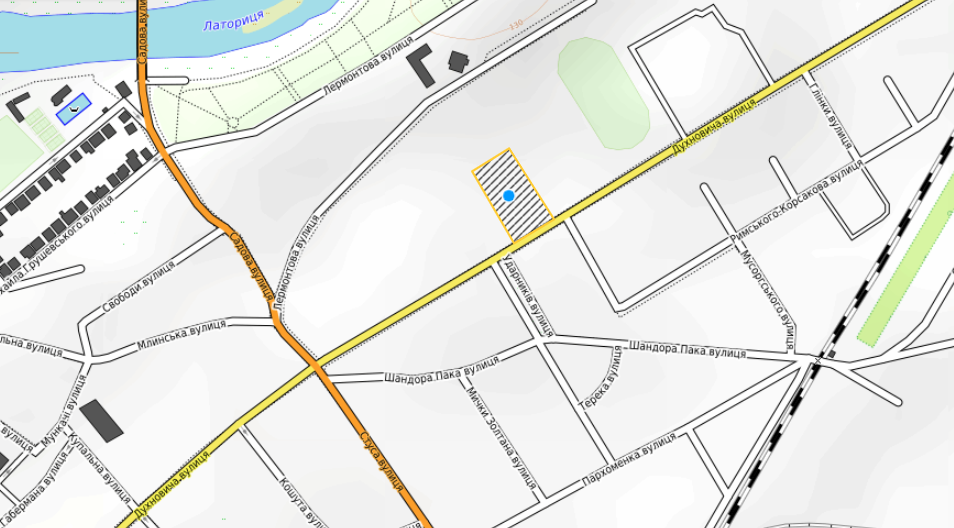   територія де проводитиметься  планова діяльність в 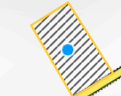 м. Мукаччево  по  вул. О.Духновича 89А.		Доступ до ділянки здійснюватиметься по існуючим  вулицями з твердим покриттям  в межах  міста Мукачево .В межах території об’єкту існує можливість організувати будівельний майданчик.  Рис. 4. – Координати об'єкта планової діяльності Google Earth: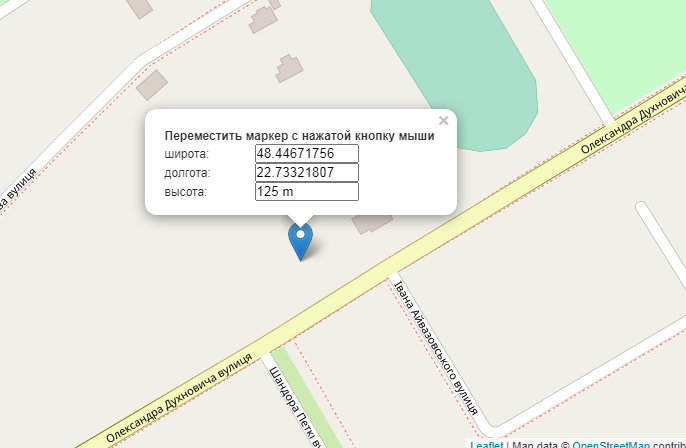 3.2. Загальна нормативно-правова база	Діючі Державні будівельні норми і правила, що створюють підстави для будівництва закладу громадського харчування з виробничо-складськими приміщеннями. - Закон України «Про регулювання містобудівної діяльності»;- Закон України «Про основи містобудування»;- Закон України «Про оцінку впливу на довкілля»;- Земельного кодексу України;- Водного кодексу України;- ДБН Б.2.2-12:2019 «Планування та забудова територій» - ДБН В.1.1-7-2016 «Пожежна безпека об'єктів будівництва»- ДБН А.2.2-1-2003 «Склад і зміст матеріалів оцінки впливів на навколишнє середовище (ОВНС) при проектуванні і будівництві підприємств, будинків і споруд»; - ДБН  А.2.2-3-2014 «Склад та зміст проектної документації на будівництво»;- ДБН  В.1.1-14-2012 «Склад та зміст детального плану території».   - СНіП ІІІ-4-80*     - «Техника безпеки в будівництві»- СНіП 3.02.01-87 – « Земельні  споруди, влаштування основ та фундаментів»- СНіП 11-7-81* -«Будівництво в сейсмічних  районах»4. Оцінка впливів планованої діяльності на навколишнє природне середовищеВзаємне розташування джерела викидів шкідливих речовин вибране таким чином, що при направленні вітру в сторону житлової забудови, викиди шкідливих речовин не накладаються, житлові забудови знаходяться на віддалі більше 150 м.Відповідно ЗУ "Про охорону атмосферного повітря" передбачено цілий ряд заходів, спрямованих на попередження його забруднення, забезпечення екологічної безпеки та відновлення.В першу чергу це дозвільно-регуляторні заходи які здійснюються для забезпечення екологічної безпеки, створення сприятливого середовища життєдіяльності, запобігання шкідливому впливу атмосферного повітря на здоров'я людей та навколишнє природне середовище.До заходів по збереженню водних живих ресурсів та середовища їх існування в процесі виконання запроектованих робіт передбачено:господарські роботи будуть проводитися в максимальній відстані від акваторії для запобігання нанесення шкоди іхтіофауні р. Латориця;при виконанні робіт максимально буде виключений шумовий фактор з метою недопущення негативного впливу на процеси міграції риб;дотримання технології проведення робіт з обов'язковим врахуванням наданого висновку в максимальній відстані від урізу води р. Латориця;виключення можливості попадання стічних вод, виробничих та побутових відходів, паливно-мастильних речовин у воду, на рослинність та ґрунт;забороняється мити автотранспортні засоби, тару з під хімічних препаратів і речовин, які можуть заподіяти шкоду водним живим ресурсам або середовищу їх існування;не допущення погіршення умов існування водних живих ресурсів внаслідок власної діяльності;утримувати в належному стані берегові водоохоронні смуги та використовувати їх з дотриманням вимог законодавства;здійснення в установленому порядку комплексні рибницько-меліоративні заходи щодо охорони та відтворення водних живих ресурсів, збереження і поліпшення умов їх існування.порушувати передбачені законодавством екологічні вимоги до охорони прибережних захисних смуг та водоохоронних зон;роботи проводити в меженний період рівнів води в річці Латориця;після закінчення робіт ділянка, на якій вони проводились, повинна бути розрівняна і очищена від сміття;забороняється заїзд (переїзд) автотранспорту і механізмів через воду русла р. Латориця. Виконання будівельних робіт проводиться з дотриманням вимог Закону України « Про рибне господарство, промислове рибальство та охорону водних біоресурсів» від 8 липня 2011р. №3677.З огляду на все вище наведене можна вважати, що передбачені «Рибоохоронні заходи» розроблені до складу даного робочого проекту спрямовані на недопущення нанесення збитків рибному господарству України під час виконання запроектованих робіт, одночасне передбачається недоторканість місць нересту, зимівлі, нагулу цінних видів риб та інших місць, що становлять особливу цінність для їх охорони відтворення, а самі заходи являються природоохоронними4.1.Основні заходи що до пом'якшення антропогенного впливу на зміну кліматуЗаходи по енергозбереженню (юридичні та нормативні закони, як і сприяютьенергозбереженню в країні; вдосконалення структури паливно-енергетичного комплексу, розвиток енергозберігаючих технологій (наприклад, сонячні батареї) та впровадження прогресивних технологій в паливно-енергетичному комплексі.Вдосконалення землекористування, промислових процесів та впровадження прогресивних технологій в цих галузях.Введення нових та вдосконалення існуючих сміттєво переробних потужностей.Насадження нових лісів на значних територіях (Як ми знаємо, ліси є одними з найкращих поглиначів вуглекислого газу. За рахунок лісів в Україні щорічно поглинається біля 50 млн. т СО2. Зрозуміло, нові насадження лісів покращать екологічну обстановку в країні та пом'якшать вплив антропогенного фактору на зміну клімату).Впровадження альтернативних та відновлюваних джерел енергії.4.2.Ресурсозберігаючі заходи:	раціональне використання земельних ресурсів;	встановлення вузлів обліку енергоносіїв та води;	встановлення вузла обліку спожитих нафтопродуктів.4.3.Захисні заходи :	створення захисних зон;	функціональне зонування території.Компенсаційні заходи: у вигляді нарахування плати за забруднення у відповідності до виставленого рахунку службою природоохоронних та податковою.Охоронні заходи: моніторинг території,спостереження,оцінка та прогнозування стану навколишнього середовища ведеться експлуатаційною службою.Вплив на повітряне середовище: Будівництво  закладу громадського харчування з виробничо -складськими приміщеннями  пов'язане з відсутністю викидів шкідливих речовин у атмосферу та забруднення атмосферного повітря.Вплив фізичних факторів:Джерелами фізичних факторів впливу на довкілля можуть бути роботи, пов'язані з будівництвом об'єкту: шум та вібрація від машин та обладнання. Впливи, очікувані на стадії виконання підготовчих та основних робіт  мають тимчасовий та обмежений у просторі характер і не спричиняють жодних незворотних негативних впливів на довкілля.Вплив на водне середовище: Реалізація запланованої діяльності не передбачає зміни впливу на водні ресурси5.Оцінка впливів планованої діяльності на навколишнє соціальне середовищеОцінка ризику впливу планової діяльності на здоров’я населення від забруднення атмосферного повітря проводиться за розрахунками ризику розвитку неканцерогенних і канцерогенних ефектів.Ризик розвитку неканцерогенних ефектів визначається шляхом розрахунків індексу небезпеки (НІ) за формулою:НІ=де: НQі- коефіцієнти небезпеки для окремих речовин, які визначаються за формулою: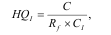 	де: С, - розрахункова середньорічна концентрація 	і-ої речовини на межі житлової забудови, мг/м3;Rf x CI–референтна(безпечна)концентрація і-ої речовини,мг/м3;НQі =1 – гранична величина прийнятого ризику.Ризик розвитку індивідуальних канцерогенних ефектів (IСRI) від речовин, яким властива канцерогенна дія, розраховується за формулою: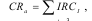 де IRCІ, - канцерогенний ризик і-ої речовини, мг/м3.Таблиця 9.Канцерогенні концентрації речовиниРозрахунок неканцерогенного ризику:HQ= 0,0036/0,08+0,017/0,04+0,11/3,0+0,057/1+2,68/65+2,02/200== 0,045+0,425+0,036+0,057+0,041+0,01=0,614.HQ = 0,614<1Таблиця 10.Характеристика ризикушкідливих ефектівЗгідно проведених розрахунків неканцерогенного ризику можна визначити що коефіцієнтнебезпеки HQ становить < 1, а це значить що по табл.Ж.1 [9] ризик шкідливих ефектів вкрай малий;Розрахунок канцерогенного ризику ризику:CR = 0,000023х0,09 = 0,000002Згіднопроведенихрозрахунківканцерогенногоризикуплановоїдіяльностіможнавизначити що рівень ризику протягом життя становить 0,000002 < 10-4, і по табл.Ж.2 [9]відповідає рівню ризику Умовно прийнятний.На основі отриманого значення ризику планової діяльності для здоров’я людини можна прийняти рішення про прийнятність такої діяльності.Оцінка соціального ризику впливу планової діяльностіСоціальний ризик планової діяльності визначається як ризик для групи людей, на яку може вплинути впровадження об’єкта господарської діяльності, з врахуванням особливостей природно техногенної системи.Оціночне значення соціального ризику (RS) визначається за формулою:RS = CRaxVu xT x(1-N P),де:RS – соціальний ризик, чол./рік;CRa– канцерогенний ризик комбінованої дії декількох канцерогенних речовин, забруднюючих атмосферу, який визначається (п.9.1.8.), а бо приймається CRa=1х10-6, безрозмірний;Vu – уразливість території від прояву забруднення атмосферного повітря,що визначаєтьсявідношенням площі, віднесеної під об’єкт господарської діяльності, до площі об’єкта з санітарно-захисною зоною, частка одиниці;– чисельність населення,що визначається за даними мікрорайону,якщо є такі унаселеному пункті, або за даними населеного пункту, чол.;– середня тривалість життя(визначається для даного регіону або приймається70років);Np–коефіцієнт що визначається за формулою для будівництва нового об’єкта: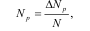 де:	N p-кількість додаткових робочих місць(при зменшенні зі знаком ‘‘мінус”);RS	CRaxVu x N x(1	N P)= 0,000002х(1223/12600)х1000/70х(1-0,003) =T= 0,000002 х 0,097 х 14,28 х 0,997 = 0,0000027Згідно проведених розрахунків соціального ризику планової діяльності по табл. 1 [9] можна визначити що рівень ризику протягом життя становить 0,0000027 < 10-4, а це відповідає рівню ризику Умовно прийнятний. Кумулятивний вплив інших наявних об’єктів, планової діяльності та об’єктів, щодо яких отримано рішення про провадження планової діяльностіНакопичення шкідливого ефекту від багаторазового впливу забруднювачів від проектованого об’єкту по всій території відсутні. Тому можна вважати що кумулятивний вплив відсутній. Існуючих екологічних проблем в районі будівництва не виявлено.Вплив планової діяльності на клімат, у тому числі характер і масштаби викидів парникових газів та чутливістю до змін кліматуКоли мова йде про парникові гази, то варто сказати що це газоподібні речовини, які впливають на випромінювання. Вони знаходяться у повітрі та створюють так званий парниковий ефект. Ці гази бувають природного походження але значна їх частина утворюється все-таки внаслідок людської діяльності.Збільшення кількості парникових газів у атмосфері призводить до того, що вони утримують все більше випромінювання і спричиняють глобальне нагрівання Землі.Виникнення парникового ефекту відбувається через наступні екологічні причини:Застосування гарячих корисних копалин, таких як вугілля, нафта, природний газ у промисловості, при їх спалюванні в атмосферу потрапляє велика кількість вуглекислого газу та інших шкідливих хімічних речовин.Транспорт – велика кількість автомобілів виділяють вихлопні гази, що також сприяє парниковому ефекту. Щоправда поява електромобілів і поступовий перехід на них може надати позитивний вплив для екології.Вирубка лісів, адже відомо, що дерева поглинають вуглекислий газ, і з кожним знищеним деревом, кількість цього самого вуглекислого газу тільки зростає (в тому числі прямо зараз наші лісисті Карпати стають вже не такими лісистими, як це не сумно).Лісові пожежі – тут такий же механізм, як і при вирубці лісів.Агрохімія і деякі добрива також є причиною парникового ефекту, так як в результаті випаровування цих добрив в атмосферу потрапляє азот, який є одним з парникових газів.Розкладання і горіння сміття також сприяє появі парникових газів, що збільшують парниковий ефект.Збільшення населення на планеті Земля також є непрямою причиною, пов’язаною з іншими причинами – більше людей, значить більше від них буде сміття, більше буде працювати промисловість, щоб задовольнити всі наші не маленькі потреби і так далі.6.Оцінка впливів планованої діяльності на навколишнє техногенне середовищеЗгідно з описом і оцінкою ризиків для здоров'я людей та довкілля через можливість виникнення надзвичайних ситуацій, наведеним у даному Звіту, значного негативного впливу планованої діяльності на довкілля, зумовленого вразливістю до ризиків надзвичайних ситуацій не передбачається.Згідно з Державним класифікатором надзвичайних ситуацій ДК 019-2001 за класифікацією надзвичайних ситуацій, виникнення яких можливе на об'єкті господарської діяльності, код надзвичайної ситуації - 10170 - Аварії на трубопроводах.Визначення по результатам аналізу джерела небезпеки, які при певних умовах (аварії, порушення режиму експлуатації, виникнення природних небезпечних явищ та інше) можуть стати причиною виникнення надзвичайної ситуації з перевищенням порогових значень показників ознак надзвичайної ситуації.Згідно з постановою Кабінету Міністрів України від 19.03.2008 р. № 212 «Про затвердження критеріїв розподілу суб'єктів господарювання за ступенем ризику їх господарської діяльності для навколишнього природного середовища та періодичності здійснення заходів державного нагляду (контролю)» дана господарська діяльність - з незначним ступенем ризику та не підлягає державному обліку.В разі виникнення надзвичайної (аварійної) ситуації, спричиненою поривом напірного трубопроводу, буде мати місце утворення ділянок з ознаками затоплення. Негативні наслідки не будуть виходити за межі об'єкту, постраждалих від аварійної ситуації не передбачається, тому рівень надзвичайної ситуації оцінюється як об'єктовий.Для усунення даної надзвичайної ситуації передбачаються наступні заходи:перекриття відповідних засувок для відсічення пошкодженої ділянки;виконання робіт з розробки ґрунту в місці пориву спеціалізованими будівельними бригадами;дотримання періодичності проведення планово-попереджувальних ремонтних робіт, що мають профілактичний характер і попереджують передчасний знос, пошкодження, деформації та аварійний вихід з ладу зношених конструкцій споруди і частин обладнання.Заходи спрямовані на запобігання та пом'якшення можливих надзвичайних ситуацій дозволяють виключити можливості виникнення надзвичайної ситуації, а у випадку її виникнення, запобігти або пом'якшити вплив на довкілля. Рішення зазначених цілей забезпечується профілактичними та технічними заходами запобігання та пом'якшення впливу надзвичайних ситуацій.Згідно з оцінкою ризиків для здоров'я людей та довкілля через можливість виникнення надзвичайних ситуацій, значного негативного впливу планованої діяльності на довкілля, зумовленого вразливістю до ризиків надзвичайних ситуацій не передбачається.7.Комплексні заходи щодо забезпечення нормативного стану навколишнього середовища і його безпеки;Населення не зазнає впливу планованої діяльності за виключенням персоналу при будівництві  даного об’єкту планової діяльності. Виконання, задіяного під час будівництва) проектних об'єктів, таких як земельні роботи, пил, шум, викиди в атмосферу від транспортних засобів, збільшення інтенсивності дорожнього руху і т.д.	Територія впливу обмежена ділянкою під будівництво будівництво закладу  громадського харчування з виробничо-складськими приміщеннями, яка розташована в межах існуючої земельної ділянки. Транскордонний вплив під час реалізації планованої діяльності відсутній.У порівнянні з нульовою альтернативою вплив на довкілля оцінюється як незначний, оскільки, як зазначалося вище, буде обумовлений впливом існуючих незмінних факторів. Рівень утилізації відходів, що є важливим індикатором регіонального розвитку, може залишитися на незмінному рівні.8.Оцінка впливів на навколишнє середовище під час будівництва	Вплив під час будівництва на ґрунти буде носити тимчасовий характер, тривалість якого визначається розрахунковим терміном продовження будівництва. Основними джерелами забруднення ґрунтів можуть бути звалища будівельних матеріалів, витік паливо-мастильних матеріалів на ґрунт, забруднення території пилом та викидами автотранспорту.З метою збереження ґрунтів, їх водно-фізичних властивостей, запобігання ерозійним процесам, під час здійснення планованої діяльності передбачено застосовування машин і механізмів, що забезпечуватимуть найменше пошкодження ґрунтів;	Вплив на ґрунти в період експлуатації. Родючі ґрунти, цінні сільськогосподарські угіддя на території об'єкту відсутні, хімічне, біологічне та радіоактивне забруднення не виявлені. Виникнення небезпечних інженерно-геологічних процесів і явищ та інших чинників, які негативно впливають на стан ґрунтів при експлуатації об'єкту - не прогнозується;	Вплив на атмосферне повітря під час будівництві. В процесі виконання будівельно-монтажних робіт джерелами забруднення атмосферного повітря є: вихлопні гази автотранспортних засобів та іншої будівельної техніки з двигунами внутрішнього згорання; розпилення цементу, вапняку, фарбових аерозолів тощо; поводження з відходами та залишками будівельних матеріалів. Основними джерелами впливу на атмосферне повітря будуть: земляні роботи; розвантажувально - завантажувальні роботи; транспортні операції (постачання будівельних матеріалів, вивіз відходів, експлуатація будівельних машин при виконанні будівельно-монтажних операцій); операції по зварюванню металевих конструкцій; малярні роботи. Всі джерела викидів забруднюючих речовин відносяться до неорганізованих з непостійністю та циклічністю викидів, тому відносяться до нестаціонарних джерел викидів.Вплив на атмосферне повітря носить тимчасовий характер, тривалість якого визначається розрахунковим терміном продовження будівництва. При штатному режимі проведення будівельних робіт, з урахуванням впровадження передбачених організаційно-технічних та визначених екологічних умов - вплив об'єкту планованої діяльності під час будівництва на атмосферне повітря характеризується як екологічно допустимий;Вплив на атмосферне повітря в період експлуатації  Планова діяльність під час експлуатації не передбачає здійснення викидів забруднюючих речовин в атмосферне повітря від стаціонарних та пересувних, організованих або не організованих джерел забруднення приземного шару атмосферного повітря в м. Мукачево .	Вплив на водне середовище під час будівництва. Вплив на водне середовище носить відсутнє .Вплив   на   водне  середовище  в   період  експлуатації.  Під час експлуатації період експлуатації не передбачає здійснення скидів забруднюючих речовин у водне середовище від об'єкту планованої діяльності. При реалізації запланованої діяльності підземні водоносні горизонти не використовуються для питних чи виробничих потреб;	Вплив на геологічне середовище під час будівництва та в період експлуатації. В процесі реалізації планованої діяльності на локальній території будуть відбуватися незначні фізичні впливи на геологічне середовище. Планована діяльність не передбачає зміни ландшафту території. На підставі комплексу передбачених заходів виключаються впливи на основні елементи геологічної, структурно-технічної будови та зміни існуючих ендогенних і екзогенних явищ природного й техногенного походження. Не прогнозуються критичні зсувні та селеві явища;	Вплив на рослинний і тваринний світ, заповідні об'єкти під час будівництва та експлуатації.. Планова діяльність не зачіпає землі природних заповідників, національних парків або інших об'єктів Заповідного Фонду. Вплив на клімат і мікроклімат. Вплив на клімат і мікроклімат на період планованої діяльності очікується несуттєвий		Вплив на соціальне середовище під час будівництва та експлуатації.Негативних факторів впливу на умови життєдіяльності місцевого населення не здійснюється. Планована діяльність не створює загроз здоров'ю населення, не суперечить функціональному зонуванню прилеглої території та не пов'язана з генерацією будь-яких специфічних або унікальних впливів на людину, які можуть спричинити захворювання або погіршення умов проживання населення;Вплив шуму та вібрації на довкілля під час будівництва. Під час планованого будівництва джерелами шуму будуть: будівельна техніка; автотранспорт, який задіяний на будівництві; джерела аварійного живлення (дизель електростанції, дизель генератори); компресорні станції. Джерелами вібрації при будівництві є перфоратори, пневмомолотки, транспортери сипучих вантажів, двигуни внутрішнього згорання, електромотори тощо. Шумове навантаження та вібрації носять тимчасовий характер (залежить від тривалості будівельно-монтажних робіт під час будівництва об'єкту планованої діяльності);Вплив шуму та вібрацій на довкілля в період експлуатації. При експлуатації до джерел постійного шуму будуть відноситись технологічне обладнання, до джерел непостійного шуму - рух транспорту по території об'єкту.Рівень шуму, що утворюється під час роботи технологічного обладнання не перевищуватиме нормативів;	Поводження з відходами під час будівництва. Під час будівництва будуть утворюватися будівельні та побутові відходи. Побутові відходи та будівельні відходи на будівельному майданчику будуть збиратися в спеціальні контейнери та вивозитись на спеціально обладнанні місця для утилізації/переробки відповідно укладених договорів.На території об'єкту місця тимчасового зберігання відходів передбачено облаштовувати та утримувати відповідно до вимог діючих санітарно-гігієнічних норм і правил;Поводження з відходами в період експлуатації. Під час реалізації планованої діяльності відходи будуть збиратися в спеціальні контейнери та вивозитися відповідно до вимог Закону України «Про відходи», документів дозвільного характеру та укладених договорів зі спеціалізованими організаціями у сфері поводження з відходами, у тому числі, з небезпечними.	Відходи, які утворюватимуться під час планованої діяльності зберігатимуться у відповідній тарі у спеціально відведених для цього місцях. По мірі накопичення відходи передаватимуться спеціалізованим підприємствам, згідно укладених договорів,З урахуванням всієї інформації, зауважень і пропозицій, що надійшли протягом строку громадського обговорення, вважає допустимим провадження планованої діяльності з огляду на нижченаведене, а саме на те, що на підставі наведених оцінок ймовірних впливів на компоненти довкілля (водні та земельні ресурси, атмосферне повітря, ґрунти, кліматичні фактори, матеріальні об'єкти, ландшафт та рівні шумового і вібраційного забруднення) сукупний вплив планової діяльності при штатному режимі реалізації є екологічно допустимим.Заява про екологічні наслідки діяльності	На підставі проведеного аналізу можна зробити заяву, що будівництво  закладу громадського харчування з виробничо - складськими приміщеннями  за адресою вул. Духновича Олександра,89А в м. Мукачево Закарпатської області   відповідає державним та регіональним стратегічним документам, реалізація заходів планової діяльності і не справляє значного негативного впливу на стан навколишнього середовища.Кандидат наук з державного управління,доцент, завідувач кафедри землевпорядкування та кадастру  УжНУголова  ГО «Інститут раціонального природокористування»	  												В. Ю. ПересолякКандидат  сільськогосподарських наук, доцент  кафедри  землевпорядкування та кадастру														В.О.РоманкоЛікар – імунолог Ужгородської  міської поліклініки 										Г.В. ПересолякФОП, інженер – енергетик, економіст, інженер - землевпорядник						В. В. ЯкимСПИСОК ВИКОРИСТАННОЇ ЛІТЕРАТУРИЗакон України «Про оцінку впливу на довкілля»;Закон України «Про охорону навколишнього природного середовища»;Закон України «Про відходи»;Закон України «Про охорону атмосферного повітря»;Закон України «Про забезпечення санітарного та епідемічного благополуччя населення»;Водний кодекс України;Земельний кодекс України;Закон України «Про охорону культурної спадщини»;Закон України «Про меліорацію земель»;ПКМУ від 13.12.2017 р. № 989 «Про затвердження порядку проведення громадських слухань у процесі оцінки впливу на довкілля»;ПКМУ від 13.12.2017 р. № 1026 «Про затвердження Порядку передачі документації для надання висновку з оцінки впливу на довкілля та фінансування оцінки впливу на довкілля та Порядку ведення Єдиного реєстру з оцінки впливу на довкілля»;ДСП 173-96. Державні санітарні правила планування та забудови населених пунктів, затверджені Наказом Міністерства охорони здоров'я України від 19.06.96 р. № 173.;ДСТУ 2730:2015 «Захист довкілля. Якість природної води для зрошення. Агрономічні критерії»;ВНД 33-5.5-09-2001 «Система контролю якості зрошувальних і забрудненості дренажних та скидних вод»;Наказ Державного комітету України по земельних ресурсах «Про затвердження переліку особливо цінних груп ґрунтів» від 06.10.2003 р. № 245;«Положення про моніторинг ґрунтів на землях сільськогосподарського призначення», затверджене Наказом Міністерства аграрної політики України від 26.02.2004 р. № 51;ОНД-86. Методика расчета концентраций в атмосферном воздухе вредных веществ, содержащихся в выбросах промышленных предприятий. Утверждены Председателем Государственного комитета СССР по гидрометеорологии и контролю природной среды. № 192, 04.08.1986;«Інструкція з організації та здійснення моніторингу зрошувальних та осушуваних земель», затверджена Наказом Державного комітету України по водному господарству № 108 від 16.04.2008 р.;ДСТУ-Н Б В.1.1-27:2010 «Будівельна кліматологія»;«Гранично допустимі концентрації хімічних і біологічних речовин в атмосферному повітрі населених місць», затверджені в.о. головного державного санітарного лікаря України С. В. Протасом 03.03.2015 р.;«Список орієнтовних безпечних рівнів впливу (ОБРВ) хімічних речовин в атмосферному повітрі населених місць» (Постанова Державного санітарного лікаря України від 15.04.13 р. № 9);22.	Нормативи граничнодопустимих викидів забруднюючих речовин із
стаціонарних джерел, затверджені Наказом Міністерства охорони навколишнього
природного середовища України № 309, 27.06.2006;23.	ДК 005-96. Державний класифікатор відходів. - Київ: Держстандарт УкраїниПостанова Кабінету Міністрів України від 10.12.2008 р № 1070 «Про затвердження Правил надання послуг з вивезення побутових відходів»;ДБН Д.1.1-4-2000 «Вказівки щодо використання ресурсних елементних кошторисних норм на ремонтно-будівельні роботи»;Методичні рекомендації МР 2.2.12-142-2007. Оцінка ризику для здоров'я населення від забруднення атмосферного повітря. Наказ МОЗ України № 184 від 13.04.07;Збірник показників емісії (питомих викидів) забруднюючих речовин в атмосферне повітря різними виробництвами. УкрНЦТЕ, 2004 р.;«Методика розрахунку викидів забруднюючих речовин і парникових газів у повітря від транспортних засобів», Київ, 2008 р., затверджена наказом Держкомстату України № 452 від 13.11.2008 р.;Временное методическое пособие по расчету выбросов от неогранизованных источников в промышленности строительных материалов. Новороссийск, 1982 г.;Показники емісії (питомі викиди) забруднюючих речовин від процесів електро-, газозварювання, наплавлювання, електро-, газорізання та напилювання металів», Інститут гігієни та медичної екології ім. О.М. Марзеєва, м. Київ, 2003 р.;ДБН В.1.1-31:2013 «Захист територій, будинків і споруд від шуму»;ДСТУ-Н Б В.1.1-35:2013 «Настанова з розрахунку рівнів шуму в приміщеннях і на територіях»;ДСТУ-Н Б.В.1.1 -33:2013 «Настанова з розрахунку та проектування захисту від шуму сельбищних територій»;ДСН 3.3.6.039-99 «Державні санітарні норми виробничої загальної та локальної вібрації»;ДСТУ 4277- 04 «Норми і методи вимірювання вмісту оксиду вуглецю та вуглеводнів у відпрацьованих газах автомобілів, що працюють на бензині або газовому паливі»;ДСТУ 4276-04 «Норми і методи вимірювань димності у відпрацьованих газах автомобілів з дизелями або газодизелями»;Постанова Кабінету Міністрів України від 19.03.2008 р. № 212 «Про затвердження критеріїв розподілу суб'єктів господарювання за ступенем ризику їх господарської діяльності для навколишнього природного середовища та періодичності здійснення заходів державного нагляду (контролю)»; «Порядок визначення величин фонових концентрацій забруднювальних речовин в атмосферному повітрі», затверджений Наказом Мінприроди України 30.07.2001 р. № 286В. Ю. Пересоляк, М. М. Ходанич. Моніторинг ґрунтів Закарпаття. Монографія. Ужгород.с.110  Видавництво  «ТУРпрес»,2013ІIIIIIІУУУІУІІУІIIIXXXIXIIРік-2.8-0.24.710.715.618.519.919.415.510.34.6-0.49.7Абсолютний максимум,°САбсолютний максимум,°САбсолютний максимум,°САбсолютний максимум,°САбсолютний максимум,°САбсолютний максимум,°САбсолютний максимум,°САбсолютний максимум,°САбсолютний максимум,°САбсолютний максимум,°САбсолютний максимум,°С13172532333539383431221739Абсолютний мінімум,°САбсолютний мінімум,°САбсолютний мінімум,°САбсолютний мінімум,°САбсолютний мінімум,°САбсолютний мінімум,°САбсолютний мінімум,°САбсолютний мінімум,°САбсолютний мінімум,°САбсолютний мінімум,°С-28-32-24-12-3-154-І-18-22-25-32ІIIIIIІУУУІУІІУШIXXXIXIIРік-19-16-8-326983-3-8-12-22ІIIIIIІУУУІУІІУПІIXXXIXIIРік781823283133322923171033МісяцьІ11.05.812.238.211.63.35.412.527.3II11.27.616.031.78.54.36.414.321.6III11.610.215.526.911.05.66.312.916.4ІУ15.011.415.622.610.36.46.212.513.3У12.414.417.219.810.45.87.612.415.7УІ14.313.415.715.09.77.28.516.218.5УІІ16.713.514.314.19.76.68.516.619.7УШ14.813.837.415.810.86.27.913.322.7IX11.610.618.423.412.55.06.512.021.8X9.48.018.329.912.84.66.011.022.5XI8.85.415.638.212.73.45.010.921.8XII10.14.912.138.914-.13.74.511.724.1Рік12.29.915.726.211.25.26.613.020.4ІIIIIIІУУУІУІІУІІІIXXXIXIIРік2.12.32.82.92.62.42.22.02.02.12.32.12.3ШвидкістьІIIIIIІУУУІУІІУІІІIXXXIXIIРік> 10 м/с4.24.87.28.77.97.25.94.73.84.74.54.668.2> 15 м/с0.70.50.60.90.50.70.80.60.40.20.40.36.6> 25 м/с0.030.010.010,030.10.030.030.2Швидкість м/сШвидкість м/сШвидкість м/сШвидкість м/сШвидкість м/сШвидкість м/сШвидкість м/сШвидкість м/сШвидкість м/с0-12-34-56-78-910-1112-1314-1516-17>18-2044.126.817.17.11.20.80.50.50.3*№з/п           Забруднююча речовина           Забруднююча речовинаГігієнічні нормативиФонова концентрація(мг/м3)№з/п код       найменуванняМаксимальна з разових концентрація(мг/м3)Фонова концентрація(мг/м3)  1     2 3         5       7  1301    Азоту оксид          0,2     0,008  2337    Вуглецю оксид          5     0,4  32909    Пил неорганічний          0,5     0,05  4330    Сірки діоксид          0,5     0,05Назва речовиниМасовіГДК,RfC,Класконцентраціїмг/м3мг/м3небезпекивикидів, мг/м3Сірки діоксид0,00360,083Азоту діоксид0,0170,043Оксид вуглецю0,113,04Вуглеводні0,0571,04граничні (С12-С19)Пропан2,68654Бутан2,022004Бенз(а)пірен2Характеристика ризикуКоефіцієнт небезпеки (HQ)Ризик шкідливих ефектів вкрай малийМенш ніж 1Гранична величина прийнятого ризику1Ймовірність розвитку шкідливих ефектів зростаєБільш ніж 1пропорційно збільшенню HQТаблиця 11Розрахунків канцерогенного ризикуРівень ризикуРизик протягом життяРизик протягом життяНеприйнятний для професійних контингентівБільш ніж 10-3Більш ніж 10-3Більш ніж 10-3Прийнятний для професійних контингентів і10-310-3– 10-4неприйнятний для населенняУмовно прийнятний10-410-4– 10-6ПрийнятнийМенш ніж 10-6Менш ніж 10-6Менш ніж 10-6